Mateřská škola SLUNÍČKO, Brno, Štouračova 23, příspěvková organizaceŠkolní vzdělávací program pro předškolní vzdělávání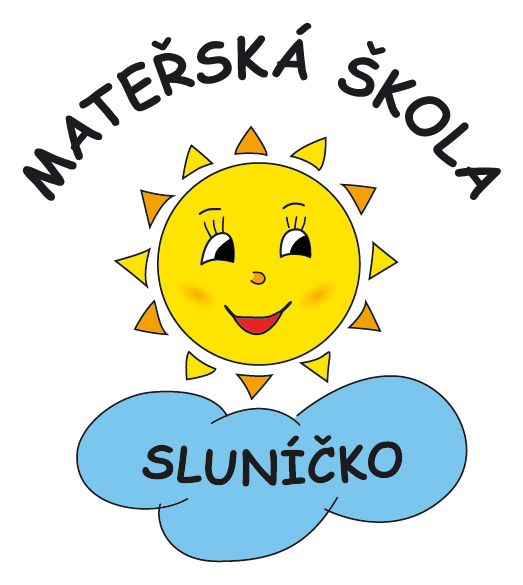 Se sluníčkem po celý rokObsah :Část I. Identifikační údajeČást II. Obecná charakteristika školyČást III. Podmínky vzděláváníVěcné  podmínkyŽivotosprávaPsychosociální podmínkyOrganizaceŘízení mateřské školyPersonální zajištění a pedagogické zajištěníSpolupráce s rodičiSystém péče o děti s přiznanými podpůrnými opatřeními v mateřské školeVzdělávání dětí nadanýchVzdělávání dětí od dvou do tří letČást IV. Charakteristika vzdělávacího programuČást V. Vzdělávací obsahTémata, tématické částiČást VI. Aktivity a činnosti v průběhu školního rokuČást VII. EvaluaceČást VIII. Závěrečné ustanoveníČást I.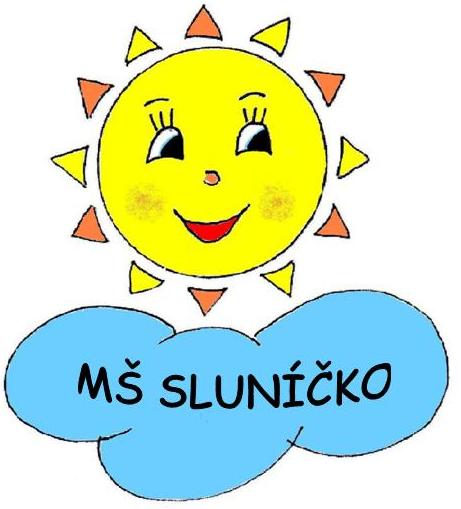 Identifikační údaje o mateřské školeNázev :   Mateřská škola SLUNÍČKO,                 Brno, Štouračova 23,                příspěvková organizace	                IČO : 750 77 434Adresa :   Štouračova 23, Brno – Bystrc, 635 00Zřizovatel :  Statutární město Brno                     Úřad městské části Brno – Bystrctel:                546224170e- mail:         msslunickostouracova@seznam.czwww.skolkabystrc.czŘeditelka :   Blanka PelikánováNázev ŠVP :  Školní vzdělávací program pro předškolní vzdělávání  Se sluníčkem po celý rokZpracovali :    Blanka Pelikánová                        Hana Prostřední                        Ivana Huláková                        Michaela Zavoralová                        Helena RaitmajerováČást II.Obecná charakteristika školyMateřská škola SLUNÍČKO, Brno, Štouračova 23 sídlí v účelové jednopatrové budově v klidné části na okraji sídliště v Brně- Bystrci v blízkosti Údolí oddechu.   Jako samostatný právní subjekt vznikla 1.9.2006. Objekt má kapacitu 84 dětí, v provozu jsou 3 třídy. Kapacita školy je plně využita.Ve škole pracuje 7 pedagogických pracovníků a 4 nepedagogičtí pracovníci.Škola využívá dle potřeby a možností další  pracovníky v rámci projektů MŠMT a v případě potřeb v rámci podpůrných opatření pro děti se speciálně vzdělávacími potřebami.Prostory v suterénu jsou pronajaty Fittnes centru.Ke škole patří rozsáhlá školní zahrada obklopená přírodou se vzrostlými stromy a keři. Zahrada je vybavena různými herními prvky pro pohybové a další aktivity dětí a dvěma pískovišti. Součástí mateřské školy je školní jídelna – výdejna, která zabezpečuje výdej stravy pro děti i zaměstnance. Jídlo naše škola dováží prostřednictvím Pečovatelské služby z Mateřské školy DUHA, Kachlíkova 21.Mateřská škola je vytápěna vlastní plynovou kotelnou v samostatné budově, která stojí v areálu školy.Část III.Podmínky vzdělávání1. Věcné podmínky:Mateřská škola má dostatečně velké prostory, jejichž uspořádání vyhovuje skupinovým i individuálním činnostem dětí. V každé třídě jsou zřízeny dobře vybavené hrací kouty pro hry i výukové činnosti.Třídy jsou  vybaveny barevnými stolky a židličkami, které odpovídají výšce dětí. Jednotlivé třídy postupně vybavujeme novými nábytkovými sestavami. Nové jsou poličky a skříňky pro pitný režim a v umývárnách věšáčky na ručníky. Do všech tříd byla v minulém roce zakoupena elektrická piana. V letošním roce jsme vybavili kuchyňky na vydávání stravy u jednotlivých tříd třemi myčkami na nádobí.Lehátka pro odpočinek dětí máme nová nebo renovovaná.Všechny šatny dětí jsou vybaveny skříňkami na odkládání oblečení.Vybavení hračkami, pomůckami, náčiním a materiály je velmi dobré, hračky a pomůcky jsou účelné a estetické a jsou průběžně obnovovány a doplňovány. Hračky, pomůcky, náčiní a další doplňky jsou umístěny tak, aby je děti dobře viděly, mohly si je samostatně brát a ukládat vždy na stejné místo. Na nákup hraček a pomůcek přispívají finančně též rodiče formou sponzorských darů. Děti mohou pracovat s keramickou hlínou, škola má vlastní keramickou pec. Máme vytvořeny podmínky pro individuální práci dětí s vadou řeči. Využíváme logopedickou místnost se zrcadly a pomůckami pro logopedickou péči.Zaměstnancům v přízemí budovy slouží sborovna s dětskou a pedagogickou knihovnou a s metodickými pomůckami pro výuku dětí.Ve spolupráci se zřizovatelem se průběžně daří vylepšovat technický stav budovy. Budova má plastová okna a dveře, upraveno sociální zařízení pro děti, byly vyměněny čelní kryty radiátorů, uskutečněna výměna osvětlení a elektroinstalací v celé budově. Nově v roce 2015 bylo provedeno zateplení budovy, včetně opravy a nátěrů únikových schodišť, zábradlí a nová střecha.Na budovu mateřské školy bezprostředně navazuje školní zahrada, která je vybavena skluzavkou, házecí stěnou s kladinami, vahadlovou houpačkou, lodí se skluzavkou, zahradním domkem, dvěma pískovišti a dvěma pružinovými houpadly. Část zpevněné asfaltové plochy je upravena jako jednoduché dopravní hřiště. Na zahradě děti v rámci vzdělávacího procesu pečují o malé bylinkové a zeleninové záhonky. Zahrada je vybavena dřevěnou lavicí a stolkem pro pitný režim.K vylepšení podmínek vnitřních prostor budovy plánuje mateřská škola výměnu podlahových krytin, nátěry dveří a zárubní – zažádáno o zařazení do seznamu oprav na ÚMČ a postupnou výmalbu. V brzké době proběhne oprava potravinového výtahu. Dále plánujeme obměnu starších skládacích dřevěných lehátek za nová.V příštím období se zaměříme na vylepšení a rozšíření bylinkových a zeleninových záhonků pro envinomentální výchovu dětí, na doplnění pomůcek pro dopravní výchovu - dopravní značky a zakoupit zahradní domek k uložení koloběžek a zahradních potřeb.V roce 2016 si nechala mateřská škola vypracovat návrh úprav borovicového porostu v areálu MŠ. Studie byla předána ÚMČ k posouzení a přepokládáme, že se bude obnova ve spolupráci se zřizovatelem  realizovat v nejbližším možném termínu.Výhledově bychom chtěli, aby byla do seznamu oprav a investic zařazena i rekonstrukce kotelny z roku 1984.2.  Životospráva: Dětem je poskytována plnohodnotná, vyvážená strava a pitný režim po celou dobu pobytu v MŠ. Mezi jednotlivými podávanými pokrmy jsou dodržovány vhodné intervaly. Děti nejsou do jídla nuceny, ale dbáme na to, aby všechno alespoň ochutnaly a naučily se tak zdravému stravování. Naším úkolem je zaměřit se v tomto směru na spolupráci s rodiči, vysvětlováním a vedením rozhovorů. Na základě provedené analýzy se snažíme vylepšovat spolupráci v oblasti kvality a množství dovážené stravy. Snažíme se vyhovět rodičům, jejichž děti mají ve stravování různá dietní omezení.Je zajištěn pravidelný denní řád, který se přizpůsobuje momentální situaci a potřebám dětí.Denně je zařazován pobyt dětí venku. Neuskutečňuje se při silném mrazu -10st. celsia, při silném větru, dešti a při inverzích.V denním režimu je zařazen pro děti odpočinek. První polovina klidové části je vyhrazena pro poslech pohádek a relaxační hudby, druhou polovinu využívají děti, které neusnou ke klidným činnostem. Děti mají dostatek volného pohybu v prostorách MŠ i na zahradě.V následujícím období se zaměříme na vylepšení spolupráce s rodiči při řešení častých problémů s odmítáním podávané stravy.3. Psychosociální podmínky:Všichni zaměstnanci školy vytváří dětem takové prostředí, aby se zde cítily spokojeně a bezpečně. Pro nové děti je zajištěn po dohodě s rodiči adaptační režim. Pro snadnější adaptaci dětí, mohou rodiče ještě před pravidelnou docházkou do MŠ využívat každé úterý program „Hrátky v naší školičce“, kde se děti seznámí jak s prostředím mateřské školy, tak s paní učitelkou.Děti jsou seznamovány s jasnými pravidly chování - Krtečková pravidla. Učí se je pojmenovat a popsat. Pro názornější ukázku jsou v obrázkové podobě rozmístěna v prostorách, kde se děti pohybují. Osobní volnost a svoboda dětí je respektována do určitých mezí, vyplývajících z nutnosti dodržování určitého řádu a pravidel soužití. Děti vedeme k vzájemné toleranci, ohleduplnosti, zdvořilosti a vzájemné pomoci. Snažíme se uplatňovat pedagogický styl, který podporuje vstřícnost, komunikativnost, tvořivost, aktivní spoluúčast a spolurozhodování založeném na vlastním výběru. Vzdělávací nabídka respektuje individualitu dítěte.Pedagogové se věnují vztahům ve třídě, podporují děti a motivují je kladným hodnocením a pochvalou.Cílem všech pracovníků školy je, aby se děti i rodiče v MŠ cítili dobře, spokojeně bezpečně. Zaměříme se na dodržování dohodnutých pravidel. Vhodnou prevencí předcházet projevům šikany a jiným sociálně patologickým jevům.4. Organizace:Organizace provozu mateřské školy je blíže rozpracována do Organizačního a Školního řádu školy. Denní řád je dostatečně pružný a umožňuje reagovat na individuelní možnosti a potřeby dětí.Denně jsou zařazovány pohybové aktivity.Pedagogové se plně věnují dětem a jejich vzdělávání.Při vstupu do MŠ je uplatňován adaptační režim.Spontánní a řízené činnosti jsou vyvážené, děti si mohou vybrat aktivitu dle svého zájmu, mohou pracovat svým tempem.Děti jsou rozděleny do věkově částečně smíšených tříd, v každé třídě je zapsáno 28 dětí.Nastavená organizace zajišťuje celodenní provoz všech tříd. Pedagogičtí pracovníci mají rozvrženu přímou práci s dětmi, tak, aby se co nejvíce překrývali a to zejména při pobytu venku. Ke spojování tříd dochází ojediněle a při mimořádných situacích (ranní scházení a rozcházení dětí, absence učitelek, prázdninový provoz atd.)  Je respektován stanovený počet dětí ve třídě.Režim dne:6.30 - 8.30 hod.         - příchod dětí do MŠ                                     hry, skupinové a individuální činnosti8.45 - 9.00 hod.         - komunikační (ranní) kruh                                     pohybové aktivity9.00 hod.                    - ranní svačina9.15 - 9.50 hod.         - zájmové činnosti a činnosti řízené učitelkou9.50 - 11.45 hod.       - příprava na pobyt venku a pobyt venku12.00 hod.                  - oběd 12.45 - 14.10 hod.     - odpolední klid14.30 - 15.00 hod.     - odpolední svačina15.00 - 16.30 hod.      - hry, individuální činnosti, rozcházení dětíV organizaci vzdělávání se nadále zaměříme na dodržování vyváženosti spontánních a řízených aktivit, rozvoj podmínek pro pohybové aktivity a včlenění logopedických chvilek do denního programu. Dále na dodržování  psychohygienických zásad – vyváženost činností, intervaly mezi jídly, dodržování délky pobytu venku, respektování individuálních potřeb dětí. 5. Řízení mateřské školy:Pedagogičtí a ostatní pracovníci školy mají vymezeny povinnosti a úkoly v náplních práce a jsou seznámeni s dalšími úkoly, stanovenými ředitelkou školy.Ředitelka a pedagogičtí pracovníci vypracovávají ŠVP a TVP PV.Nedílnou součástí je také spolupráce s rodiči, využíváme rozhovorů a hodnocení práce školy v dotaznících.Mateřská škola spolupracuje se zřizovatelem školy, základními školami v městské části, s odborníky poskytujícími pomoc, zejména při řešení individuálních výchovných a vzdělávacích problémů dětí. Součástí řízení MŠ jsou další dokumenty pravidelně aktualizované na každý školní rok – Roční plán, plán dalšího vzdělávání, plán školení pracovníků, plán kulturních akcí atd.Úkolem ředitelky školy je snaha zapojovat spolupracovníky do řízení mateřské školy a motivovat k vzájemné spolupráci při řešení problémů a řešení vzniklých situací. Více zabezpečit zastoupení ředitelky školy v době její nepřítomnosti předáním speciálních kompetencí dalšímu pedagogickému pracovníkovi. Dále podporovat práci zaměstnanců jako společného týmu, kterému záleží na dobrém hodnocení školy. Vylepšovat informační systém tak, aby byl včasný a účinný směrem ke všem zaměstnancům, rodičům i další veřejnosti – zejména více využívat webové stránky školy, zveřejňovat informace o životě školy, akcích, provozu či organizačních změnách.6. Personální zajištění a pedagogické zajištěníV mateřské škole pracuje 7 kvalifikovaných pedagogických pracovníků a 5 nepedagogičtí pracovníci (pomocná síla v kuchyni, 2 uklizečky, topič, účetní - správce rozpočtu).Obsazení školy pedagogickými pracovníky se částečně každoročně mění z důvodu nástupu  některých na MD nebo z důvodu stěhování, případně využití jiné pracovní nabídky, zvláště u pedagogů s termínovaným pracovním poměrem a zkráceným úvazkem.Služby pedagogů jsou organizovány tak, aby byla vždy a při všech činnostech zajištěna dětem optimální pedagogická péče.Snažíme se zajistit při stanovení pracovní doby překrývání učitelů v každé třídě minimálně v rozsahu 2,5 hodiny denně. Odbornou péči o děti se speciálními vzdělávacími potřebami zajišťujeme speciálním pedagogem – logopedem  s kvalifikací Mgr. logopedie, surdopedie. K posílení personálního zajištění využíváme projektů OP VVV. Na škole pracuje školní asistent v rámci projektu "Rovný přístup k předškolnímu vzdělávání ve městě Brně" a současně mateřská škola podala žádost na MŠMT na zajištění školního asistenta v projektu "Podpora škol formou projektů zjednodušeného vykazování - Šablony pro MŠ".Dlouhodobým záměrem pro personální zabezpečení školy se stává prohlubování kvalifikace všech zaměstnanců, jejich účast na odborném školení v rámci projektů OP VVV i mimo ně. Podpora sebevzdělávání v oblasti samostudia. A o dlouhodobé zajištění odborné péče o integrované děti s vadou řeči. 7. Spolupráce s rodiči:Rodiče mají právo na diskrétnost a ochranu informací, konzultovat výchovné i jiné problémy s učitelkou nebo ředitelkou školy, přispívat svými nápady a náměty k obohacení výchovně vzdělávacího programu školy.Rodiče jsou informováni o akcích školy na nástěnkách, formou osobních pohovorů, na třídních schůzkách a webových stránkách.Rodiče mají možnost účastnit se akcí a společných programů.Při mateřské škole pracuje spolek rodičů Klíček, který podporuje činnost školy finančně, materiálně a při plánování aktivit a akcí pro děti a rodiče. Zaměříme se na vylepšování spolupráce s rodiči novými formami, např. využít nabídku rodičů v oblasti prezentace zajímavých profesí nebo zprostředkování besed či návštěv netradičních míst, využít nabídky vlastní pomoci škole při úpravě prostředí a nabídky sponzorských darů.  K tomuto záměru využíváme dotazníků od rodičů.Ke zkvalitňování spolupráce dále nabízíme program „Školička pro děti a rodiče“, úpravy adaptačního pobytu dítěte v MŠ, konzultace k hledání společného postupu při řešení problémů, edukativně - stimulační skupiny, kulturní vystoupení dětí pro rodiče na vánoční besídce a ke dni matek, zahradní slavnost atd., odborné poradenství – v oblasti logopedické péče, doporučení do PPP, SPC, půjčování odborné literatury.8.1 Vzdělávání dětí se speciálními vzdělávacími potřebamiVzdělávání dětí se speciálními vzdělávacími potřebami vychází z novely zákona č. 561/2006 Sb., školského zákona, vyhlášky č. č. 27/2016 Sb., o vzdělávání žáků se speciálními vzdělávacími potřebami  a žáků nadaných.Od školního roku  2014/2015mateřská škola integruje do běžných tříd děti s těžkou vadou řeči.  Individuální péči o děti s těžkým narušením komunikačních schopností zajišťuje speciální pedagog – logoped. Snažíme se vytvořit optimální podmínky k jejich rozvoji, k učení, komunikaci s ostatními a k odstranění jejich problémů. Mateřská škola úzce spolupracuje s SPC Brno,Veslařská a PPP v Brně. 8.2 Systém péče o děti s přiznanými podpůrnými opatřeními v mateřské školePokud pedagog  na základě systematického pozorování a hodnocení vzdělávacích výsledků dětí zjistí u dítěte nějaké dlouhodobé problémy různé intenzity, zajistí speciální pedagogickou péči s využitím podpůrných opatření.Pravidla a průběh tvorby, realizace a vyhodnocování PLPPPodpůrná opatření prvního stupně si MŠ stanovuje sama na základě pedagogické diagnostiky. Jde o podpůrná opatření při mírných obtíží ve vzdělávání dítěte (např. pomalejší tempo práce, dlouhotrvající adaptační problémy, obtíže s respektováním pravidel společného soužití v kolektivu, obtíže v pozornosti, v práceschopnosti atd.). O zjištěných skutečnostech pedagog nejdříve informuje rodiče dítěte a vypracuje plán pedagogicko podpory (PLPP), podle kterého bude při práci s dítětem postupovat. Tento způsob vzdělávání bude po třech měsících vyhodnocen, pokud pedagog zjistí, že vzdělávání dítěte podle plánu PLPP s přiznaným prvním stupněm podpůrného opatření není úspěšné, doporučí MŠ vyšetření dítěte ve školském poradenském zařízení. Zodpovědnými osobami v péči o tyto děti jsou učitelé ve  třídách, kam denně dítě dochází. Pravidla a průběh tvorby, realizace a vyhodnocování IVPVzdělávání dítěte s přiznaným podpůrným opatřením může MŠ realizovat pouze na základě doporučení školského poradenského zařízení. MŠ na základě tohoto doporučení vypracuje individuální vzdělávací plán. Pověřenou zodpovědnou osobou pro zajištění komunikace se zákonnými zástupci, školským poradenským zařízením a  učitelkami zajišťuje v případě logopedické péče speciální pedagog - logoped, v ostatních případech učitelé ve třídě, kam dítě denně dochází.8.3 Podmínky vzdělávání dětí s přiznanými podpůrnými opatřenímiNaše mateřská škola umožňuje vzdělávání dětí s přiznanými podpůrnými opatřeními.Od školního roku 2016/2017 podle PLPP pracují paní učitelky ve třídě Berušek s jedním dítětem. Přesto bylo MŠ rodičům doporučeno a realizováno vyšetření dítěte v poradenském zařízení. Po vyhodnocení PLPP bude ve spolupráci s PPP Brno stanoveno, zda dítěti bude přiznáno opatření vyššího stupně. Ve třídě, v níž je umístěno toto dítě pracuje jako personální podpora školní asistent. Učitelé a školní asistent aktivují, motivují , upevňují návyky dítěte, zohledňují jeho individuální schopnosti.Speciální pedagog - logoped pečuje o tři děti s těžkou vadou řeči s převažujícím třetím stupněm podpůrných opatření s normovanou finanční náročností speciálně pedagogické péče a pedagogické intervence (podpora přípravy na školu). Speciální pedagog spolupracuje s dalšími pedagogickými pracovníky, zajišťuje pravidelnou komunikaci s rodičem dítěte. Pravidelně komunikuje se školským poradenským zařízením, která zajišťuje návrhy podpůrných opatření a vypracovává IVP. K individuální práci s dětmi využívá rozmanité speciální pomůcky, využívá oddělené místnosti pro vytvoření optimálních podmínek.V souladu s právními předpisy nemusí MŠ snižovat počet dětí ve třídě, protože MŠ nevzdělává žádné dítě, jemuž by bylo přiznáno opatření čtvrtého nebo pátého stupně. Naši učitelé si doplňují odborné znalosti ve vzdělávacích programech v rámci projektů "Rovný přístup k předškolnímu vzdělávání ve městě Brně" a současně mateřská škola podala žádost na MŠMT na zajištění školního asistenta v projektu OP VVV "Podpora škol formou projektů zjednodušeného vykazování - Šablony pro MŠ". Ke vzdělávání bychom chtěli využít "šablony" - Individualizace vzdělávání v MŠ, Inkluze, Sdílení zkušeností pedagogů z různých škol prostřednictvím vzájemných návštěv.9. Vzdělávání dětí nadanýchPokud dítě vykazuje známky nadání zajistí MŠ realizaci podpůrných opatření prvního až čtvrtého stupně. Dítěti bude ve spolupráci se školským poradenským zařízením a zákonnými zástupci zajištěna speciální péče. Jedná se o obohacování učiva, jeho prohloubení, rozšiřování  o další informace podle charakteru nadání. Učitelé vyhledávají  a nabízejí k využití další rozmanité materiály, pomůcky, knihy,hry, prac.listy, filmové záznamy,  výukových programů počítačové techniky atd. Nedílnou součástí k zajištění podmínek pro vzdělávání nadaných dětí je prohlubování odborných znalostí a dovedností učitelů formou účasti na akreditovaných vzdělávacích seminářích a předávání zkušeností mezi jednotlivými pedagogy na škole.10. Vzdělávání dětí od dvou do tří letVzdělávání dětí mladších 3 let v mateřské škole se řídí zákonem č. 561/2014 sb., (školský zákon), vyhláškou č. 14/2015 Sb., o předškolním vzdělávání ve znění pozdějších předpisů a vyhláškou č. 105/2005 sb., o školním stravování. MŠ je povinna zajisti kvalitní podmínky a přijmout jistá opatření týkající se zajištění bezpečnostních, hygienických, prostorových i materiálních podmínek, včetně přizpůsobení organizace vzdělávání. V současnosti nejsou dle kritérií pro přijímání dětí k předškolnímu vzdělávání do naší mateřské školy přijímány děti mladší 3 let. Z tohoto důvodu prozatím mateřská škola k požadovanému zajištění nepřistupuje. Uvědomujeme si nezbytnost přípravy na tuto situaci,  vzhledem k zvyšující se možnosti tyto děti do mateřské školy přijmout. Již nyní jsme se zaměřili při výběru okruhů dalšího vzdělávání pedagogických pracovníků na oblast péče o děti od 2 let věku. V rámci projektu OP VVV  "Podpora škol formou projektů zjednodušeného vykazování - Šablony pro MŠ" jsme zvolili šablonu: Specifika práce pedagoga s dvouletými dětmi. Průběžně vyhodnocujeme prostorové a materiální podmínky, hledáme možnosti jak přizpůsobit, obměnit současné vybavení. Dle možností bychom opět chtěli využít některý z dotačních programů dalšího personálního posílení mateřské školy o chůvu nebo školního asistenta.Část IV.Charakteristika vzdělávacího program : Mateřská škola pracuje podle vzdělávacího programu pro předškolní vzdělávání "Se sluníčkem po celý rok" již tři roky. Osvědčilo se nám členění na čtyři tématické bloky, které jsme sestavili tak, aby byly dětem blízké a pochopitelné. Děti vedeme k uvědomění si vlastní identity a sounáležitosti se společností, ve které žije, seznamujeme s živou i neživou přírodou, věcmi a ději, které nás obklopují. Chtěli bychom pokračovat ve vytváření příjemného a podmětného prostředí, které bude u děti probouzet zájem naslouchat, pozorovat a objevovat rozmanitý a zajímavý svět kolem nás. A také ukázat co všechno umí, zvládnou a dokážou. Chceme, aby se děti v naší mateřské škole cítily dobře a bezpečně. Společné soužití by mělo rozvíjet pozitivní citové vztahy k sobě i druhým. Naším cílem je spokojené dítě, které se do mateřské školy těší, má zde své kamarády, má dostatek podnětů ke hře i získávání znalostí, schopností a dovedností, které jsou důležité pro jeho další život.ŠVP vychází z Teorie rozmanitých inteligencí H. Gardnera.:Verbální  - schopnost ovládnout a obsáhnout všechny stránky jazykaLogicko-matematická   - schopnost uvažovat logicky, systematicky, vědeckyProstorová  -  schopnost postřehnout, pochopit, uložit do paměti a vybavit si tvary, uspořádání předmětů, v prostoru, orientace v prostoru.Hudební  -  schopnost porozumět rytmickým a intonačním modelům hudby, kvalitám tónů a zvuků, schopnost pamatovat si informace ve zvukové podobě. Tělěsně-kinestetická  -  schopnost velice obratně používat svého těla jak pro sebevyjádření, tak pro činnosti zaměřené k určitému cíli (sport, herectví), schopnost dovedně zacházet s předměty.Interpersonální  -  schopnost všímat si chování a pocitů jiných lidí, rozpoznat a chápat rozdíly v jejich temperamentu, schopnostech, pohnutkách a náladách.Intrapersonální  -  schopnost rozvíjet a ovládat vlastní pocity, prožitky, porozumění svému JÁ. Přírodní  -  schopnost vnímat změny v přírodě, zvýšená citlivost k vnímání přírodních jevů a schopnost učit se z nich.Jednotlivé inteligence jsou rozvíjeny nabídkou konkrétních činností v Třídních vzdělávacích programech tak, aby celek směřoval k plnění specifických cílů a utváření dílčích kompetencí dětí.Ve své práci využíváme metody prožitkového a kooperativního učení hrou, které je založeno na přímých zážitcích dítěte, podporují dětskou zvídavost a potřebu objevovat, získávat poznatky, podněcují radost z učení, zájem o poznávání nového, získávání zkušeností a dovedností. (např. návštěvy divadel, výlety, hudební pořady, prezentace policie, hasičů v MŠ, společné akce s rodiči, výstavy v MŠ, besídky pro rodiče, návštěvy ZŠ, aj., které organizujeme v průběhu celého školního roku.)Vzdělávání dětí je uskutečňováno ve všech činnostech během dne, využíváme metodu situačního a spontánního učení, které využívá vzniklých situací, při kterých se děti učí dovednostem a získávání poznatků a při kterých dítě získává vzory chování a postojů vhodné k nápodobě.V průběhu dne střídáme spontánní aktivity i řízené, ve formě didaktický zacílené činnosti, kterou naplňujeme konkrétní vzdělávací cíle. Tyto činnosti probíhají ve větší, menší skupině i individuálně.Činnosti pro mladší děti jsou zaměřeny na adaptaci dětí na nové prostředí, na rozvíjení a zdokonalování samostatnosti, zručnosti a rozvoji smyslového vnímání a poznávání. Vzdělávací nabídkou pro starší děti se zaměřujeme na rozvoj praktických i intelektových činností. Již několik let využíváme pracovní sešity od firmy Nomiland, které se nám v přípravě dětí  na vstup do ZŠ velmi osvědčili.Snažíme se pracovat individuálně, či v malých, středně velkých i velkých skupinkách. Zaměřujeme se na rozvoj estetického vnímání v oblasti výtvarné, hudebně-dramatické a literární. Část V. Název školního vzdělávacího programu pro předškolní vzdělávání:    Se sluníčkem po celý rokVzdělávací obsah :Vzdělávací obsah je rozpracován do 4 tématických celků – integrovaných bloků, které vycházejí z přirozeného vývoje života dítěte předškolního věku a z ročních období, slavností a událostí během roku. Každý integrovaný blok je dále rozpracován na 5-6 podtémat – tématických částí. Délka ne í časově ohraničena, zpravidla trvá 2 týdny, je ovlivněna zájmen dětí, aktuálním děním a rozmanitostí vzdělávací nabídky.Nedílnou součástí vzdělávacího programu je plnění průběžných cílů, které prolínají každodenními činnostmi a příležitostmi. Jedná se např. o cíle z oblasti sebeobsluhy, hygieny, chování, rozvoje citů, sebepojetí, socializace, pěstování morálních a společenských hodnot.Ke každému didakticky zaměřenému tématickému integrovanému bloku v Třídních vzdělávacích programech přiřazujeme konkrétní specifické vzdělávací cíle a očekávané výstupy z jednotlivých vzdělávacích oblastí Rámcového vzdělávacího programu. Nabídku vzdělávacích činností dle požadavků Rámcově vzdělávacího programu si plánují paní učitelky ve třídě samostatně. Třídní vzdělávací programy jsme doplnili o charakteristiku jednotlivých podtémat, s nimiž seznamujeme rodiče dětí formou plakátku vyvěšeného v šatnách jednotlivých tříd.Tématické celky mohou být doplňovány o další volná podtémata dle aktuální nabídky činností nebo vzniklých situací.Do vzdělávacího obsahu jsme nově zařadili Projekt logopedické prevence realizovaný formou logopedických chvilek. Jejich obsah tématicky koresponduje s jednotlivými integrovanými bloky. Sluníčko svítí nejenom na měZáměrem tohoto tématu je usnadnit dětem poznání, že každý člověk je součástí lidské společnosti, která se řídí určitými pravidly soužití. Přirozenými činnostmi budeme podporovat utváření vztahů dítěte k jiným dětem, dospělým, zvířatům a přírodě.Prostřednictvím tématu se děti seznámí s nejbližším okolím, osvojí si poznatky o místě, ve kterém žijí, o své zemi, její kultuře, přírodě, o jiných zemích, zeměkouli, vesmíru. Seznámí se s poznatkem, že svět má svůj řád, je rozmanitý a pozoruhodný a to jak svět přírody (rostliny, živočichové), tak i svět lidí a jejich činnostech (např. povoláních)Podtéma :Já a moji kamarádi ve školceU nás domaRádi cestujemeMáme rádi zvířataCo je schované na louce a lesním paloučkuNaše planeta Země Ten dělá to a ten zas tohle Kompetence k učení:Odhaduje své síly, učí se hodnotit svoje osobní pokroky i oceňovat výkony druhých Má elementární poznatky o světě lidí, kultury, přírody i techniky, který dítě obklopuje, o jeho rozmanitostech a proměnách; orientuje se v řádu a dění v prostředí, ve kterém žijeKompetence k řešení problémů:Všímá si dění i problémů v bezprostředním okolí; přirozenou motivací k řešení dalších problémů a situací je pro něj pozitivní odezva na aktivní zájemRozlišuje řešení, která jsou funkční, vedoucí k cíli a řešení, která funkční nejsou; dokáže mezi nimi volitChápe, že vyhýbat se řešení problémů nevede k cíli, ale že jejich včasné a uvážlivé řešení je naopak výhodou;  uvědomuje si, že svou aktivitou a iniciativou může situaci ovlivnitKompetence komunikativní:Domlouvá se gesty i slovy, rozlišuje některé symboly, rozumí jejich významu i funkciVí, že se lidé dorozumívají i jinými jazyky a že je možno se jim učit; má vytvořeny elementární předpoklady k učení se cizímu jazykuKompetence sociální a personální:Ve skupině se dokáže prosadit, ale i podřídit, při společných činnostech se domlouvá a spolupracuje; v běžných situacích uplatňuje základní společenské návyky a pravidla společenského styku;  je schopné respektovat druhé, vyjednávat, přijímat a uzavírat kompromisySpolupodílí se na společných rozhodnutí,  přijímá vyjasněné a zdůvodněné povinnosti; dodržuje dohodnutá a pochopená pravidla a přizpůsobí se jimJe schopno chápat, že lidé se různí a umí být tolerantní k jejich odlišnostemChápe, že nespravedlnost, ubližování, ponižování, lhostejnost, agresivita a násilí se nevyplácí a že vzniklé konflikty je lépe řešit dohodou; dokáže se bránit projevům násilí jiného dítěte, ponižování, ubližováníKompetence činnostní a občanské:Má smysl pro povinnost ve hře, práci i učení; k úkolům a povinnostem přistupuje odpovědně; váží si práce i úsilí druhýchSpoluvytváří pravidla společného soužití mezi vrstevníky, rozumí jejich smyslu a chápe potřebu je zachovávatUvědomuje si svá práva i práva druhých, učí se je hájit a respektovat; chápe, že všichni lidé mají stejnou hodnotuVí, že není jedno, v jakém prostředí žije, uvědomuje si, že se svým chováním na něm podílí a že je může ovlivnitDílčí cíle předškolního vzdělávání:Poznávání sebe sama, rozvoj pozitivních citů ve vztahu k sobě (uvědomění si vlastní identity, získání sebevědomí, sebedůvěry a osobní spokojenostiZískání relativní citové samostatnostiZískání schopností záměrně řídit svoje chování a ovlivňovat vlastní situaciOsvojení si elementárních poznatků, schopností a dovedností důležitých pro navazování a rozvíjení vztahů dítěte k druhým lidemOchrana osobního soukromí a bezpečí ve vztazích s druhými dětmi i dospělýmiRozvoj schopností žít ve společenství ostatních lidí (spolupracovat, spolupodílet se), přináležet k tomuto společenství (ke třídě, k rodině, k ostatním dětem) a vnímat a přijímat základní hodnoty v tomto společenství uznávané.Rozvoj schopnosti sebeovládáníSeznamování s pravidly chování ve vztahu k druhémuRozvoj schopnosti přizpůsobovat se podmínkám vnějšího prostředí i jeho změnámVytváření prosociálních postojů (rozvoj sociální citlivosti, tolerance, respektu, přizpůsobivosti.Poznávání pravidel společenského soužití a jejich spoluvytváření v rámci přirozeného sociokulturního prostředí, porozumění základním projevům neverbální komunikace obvyklým v tomto prostředíPosilování prosociálního chování ve vztahu k ostatním lidem (v rodině, v mateřské škole, v dětské herní skupině atd.)Vytvoření podvědomí o mezilidských morálních hodnotáchOčekávané výstupy (co dítě na konci předškolního období zpravidla dokáže)Vyjadřovat samostatně a smysluplně myšlenky, pocity, nápady ve vhodně zformulovaných větáchVést rozhovor, (naslouchat druhým, vyčkat, až druhý dokončit myšlenku, sledovat řečníka i obsah, ptát se)Dodržovat dohodnutá a pochopená pravidla vzájemného soužití a chování doma, v mateřské škole, na veřejnosti, dodržovat herní pravidlaRespektovat potřeby jiného dítěte, dělit se s ním o hračky, pomůcky, rozdělit si úkol s jiným dítětem apod.Orientovat se bezpečně ve známém prostředí i v životě tohoto prostředí (doma, v budově mateřské školy, v blízkém okolí)Pojmenovat většinu toho, čím je obklopenoChovat se na základě svých pohnutek s ohledem na druhéZačlenit se do třídy mezi své vrstevníky, respektovat jejich rozdílné vlastnosti, schopnosti a dovednostiPorozumět běžným neverbálním projevům citových prožitků a nálad druhýchOdloučit se na určitou dobu od rodičů a blízkých, být aktivní bez jejich opory Adaptovat se na život ve škole, aktivně zvládat požadavky plynoucí z prostředí školy i jeho běžných proměn (vnímat základní pravidla jednání ve skupině, podílet se na nich a řídit se jimi, podřídit se rozhodnutí skupiny, přizpůsobit se společnému programu, spolupracovat a přijímat autoritu) a spoluvytvářet v tomto společenství prostředí pohodyVyjednávat s dětmi i dospělými ve svém okolí, domluvit se na společném řešení (v  jednoduchých situacích samostatně, jinak s pomocí)Utvořit si základní dětskou představu o pravidlech chování a společenských normách, co je v souladu s nimi a co proti nim a ve vývojově odpovídajících situacích se podle této představ chovat (doma, v mateřské škole a na veřejnosti)Zvládat běžné činnosti a požadavky na dítě kladené i jednoduché praktické situace, které se doma a v mateřské škole opakují, chovat se přiměřeně a bezpečně doma i na veřejnosti (na ulici, na hřišti, v obchodě, u lékaře apod.)Navazovat kontakty s dospělým, kterému je svěřeno do péče, překonat stud, komunikovat s ním vhodným způsobem, respektovat hoRespektovat předem vyjasněná pravidla a pochopená pravidla, přijímat vyjasněné a zdůvodněné povinnostiBránit se projevům násilí jiného dítěte, ubližování, ponižování apod.  Pochopit, že každý má ve společenství / v rodině, ve třídě, v herní skupině) svou roli, podle které je třeba se chovat Rozlišovat některé obrazné symboly (piktogramy, orientační a dopravní značky, označení nebezpečí apod.) a porozumět jejich významu i jejich komunikativní funkciVnímat, že svět má svůj řád, že je rozmanitý a pozoruhodný, nekonečně pestrý a různorodý- jak svět přírody, tak i svět lidí (mít elementární podvědomí o existenci různých národů a kultur, různých zemích, o planetě Zemi, vesmíru apod.)  Sluníčko nás provází v každém ročním obdobíTéma přinese dětem konkrétní zkušenosti a poznatky o přírodě, povede k porozumění zákonitostí přírody a její ochraně. Prostřednictvím tématu budou děti poznávat živou i neživou přírodu, pozorovat její barevné proměny, seznamovat se s lidovými pranostikami, vnímat škodlivé jevy, které mají vliv na prostředí a tím i zdraví dětí (lidí). V současném přetechnizovaném světě je nevyčerpatelným zdrojem pro rozmanitou výtvarnou činnost.Podtéma :V zahrádkách a sadechPodzimní čarováníCo nám přináší zimní radovánkyCo dokáže sluníčko Hurá na prázdninyKompetence k učení:Klade otázky a hledá na ně odpovědi, aktivně si všímá, co se kolem něho děje; chce porozumět věcem, jevům a dějům, které kolem sebe vidí; poznává, že se může mnohému naučit, raduje se z toho, co samo dokázalo a zvládloKompetence k řešení problémů:Problémy řeší na základě bezprostřední zkušenosti; postupuje cestou pokusu a omylu, zkouší, experimentuje; spontánně vymýšlí nová řešení problémů a situací; hledá různé možnosti a varianty (má vlastní, originální nápady); využívá při tom dosavadních zkušeností, fantazii a představivostKompetence komunikativníOvládá řeč, hovoří ve vhodně formulovaných větách, samostatně vyjadřuje své myšlenky, sdělení, otázky i odpovědi, rozumí slyšenému, slovně reaguje a vede smysluplný dialog Průběžně rozšiřuje svou slovní zásobu a aktivně ji používá k dokonalejší komunikaci s okolímKompetence sociální a personální: Při setkáni s neznámými lidmi či v neznámých situacích se chová obezřetně; nevhodné chování i komunikaci, která je mu nepříjemná, umí odmítnoutKompetence činnostní a občanské:Svoje činnosti a hry se učí plánovat, organizovat, řídit a vyhodnocovatOdhaduje rizika svých nápadů, jde za svým záměrem, ale také dokáže měnit cesty a přizpůsobovat se daným okolnostemZajímá se o druhé i o to, co se kolem děje; je otevřené aktuálnímu děníChápe, že zájem o to, co se kolem děje, činorodost, pracovitost a podnikavost jsou přínosem a že naopak lhostejnost, nevšímavost, pohodlnost a nízká aktivita mají svoje nepříznivé důsledkyDílčí cíle předškolního vzdělávání:Vytvoření podvědomí o vlastní sounáležitosti se světem, s živou a neživou přírodou, lidmi, společností, planetou ZemíSeznamování s místem a prostředím, ve kterém dítě žije, a vytváření pozitivního vztahu k němu Pochopení, že změny způsobené lidskou činností mohou prostředí chránit a zlepšovat, ale také poškozovat a ničitRozvoj pohybových schopností a zdokonalování dovedností v oblasti hrubé i jemné motoriky (koordinace a rozsahu pohybu, dýchání, koordinace ruky a oka apod.), ovládání pohybového aparátu a tělesných funkcíRozvoj řečových schopností a jazykových dovedností receptivních (vnímání, naslouchání, porozumění) i produktivních (výslovnosti, vytváření pojmů, mluvního projevu, vyjadřování)Rozvoj poznatků, schopností a dovedností umožňující pocity, získané dojmy a prožitky vyjádřitRozvoj úcty k životu ve všech jeho formáchVytváření elementárního podvědomí o širším přírodním, kulturním i technickém prostředí, jeho rozmanitosti, vývoji a neustálých proměnách Očekávané výstupy (co dítě na konci předškolního období zpravidla dokáže)Koordinovat lokomoci a další polohy a pohyby těla, sladit pohyb s rytmem a hudbouVědomě napodobovat pohyb podle vzoru a přizpůsobit jej podle pokynuOvládat koordinaci ruky a oka, zvládat jemnou motoriku (zacházet s předměty denní potřeby, s drobnými pomůckami, např. s tužkou, barvami, nůžkami, papírem, modelovací hmotou, zacházet s jednoduchými hudebními nástroji apod.)Naučit se zpaměti krátké texty, úmyslně si zapamatovat a vybavitPopsat situaci skutečnou, podle obrázkuChápat slovní vtip a humorBýt citlivý ve vztahu k živým bytostem, k přírodě i k věcemMít podvědomí o širším společenském, věcném, přírodním, kulturním i technickém prostředí i jeho dění v rozsahu praktických zkušeností a dostupných praktických ukázek v okolí dítětePorozumět, že změny jsou přirozené a samozřejmé (všechno kolem se mění, vyvíjí, pohybuje a proměňuje a že s těmito změnami je třeba v životě počítat), přizpůsobovat se běžně proměnlivým okolnostem doma i v mateřské školeMít povědomí o významu životního prostředí (přírody i společnosti) pro člověka, uvědomovat si, že způsobem jakým se dítě i ostatní v jeho okolí chovají, ovlivňují vlastní zdraví i životní prostředíPomáhat pečovat o okolní životní prostředí (dbát na pořádek a čistotu, nakládat vhodným způsobem s odpady, starat se o rostliny, spoluvytvářet pohodu prostředí, chránit přírodu v okolí, živé tvory apod.) Zaměřovat se na to, co je z poznávacího hlediska důležité (odhalovat podstatné znaky, vlastnosti předmětů, nacházet společné znaky, podobu a rozdíl, charakteristické rysy předmětů či jevů a vzájemné souvislosti mezi nimi)Všímat si změn a dění v nejbližším okolíSluníčko se s námi radujeZámětem tématu je zařazovat do běžného života dítěte takové činnosti, které zajišťují citový prožitek v podobě uspokojení, radosti a pohody. Seznamování s kulturními tradicemi a zvyky.Podtéma :Posvícení ve školceNastal adventní časKarnevalMoje přání pro maminkuHody, hody doprovody, dejte vejce malovanýKompetence k učení:Učí se nejen spontánně, ale i vědomě, vyvine úsilí, soustředí se na činnost a záměrně si zapamatuje; při zadané práci dokončí, co započalo; dovede postupovat podle instrukcí a pokynů, je schopno dobrat se výsledkůKompetence k řešení problémů:Při řešení myšlenkových i praktických problémů užívá logických, matematických i empirických postupů; pochopí jednoduché algoritmy, řešení různých úloh a situací a využívá je v dalších situacíchKompetence komunikativní: Dokáže se vyjadřovat a sdělovat své prožitky, pocity a nálady různými prostředky (řečovými, výtvarnými, hudebními, dramatickými apod.)Kompetence sociální a personální:Dětským způsobem projevuje citlivost a ohleduplnost k druhým, pomoc slabším, rozpozná nevhodné chování; vnímá nespravedlnost, ubližování, agresivitu a lhostejnostNapodobuje modely prosociálního chování a mezilidských vztahů, které nachází ve svém okolíKompetence činnostní a občanské:Má základní dětskou představu o tom, co je v souladu se základními lidskými hodnotami a normami, i co je s nimi v rozporu, a snaží podle toho chovatDílčí cíle předškolního vzdělávání:Rozvoj základních kulturně společenských postojů, návyků a dovedností dítěte, rozvoj schopnosti projevovat se autenticky, chovat se autonomně, prosociálně a aktivně se přizpůsobovat společenskému prostředí a zvládat jeho změnySeznamování se světem lidí, kultury a umění, osvojení si základních poznatků o prostředí, v němž žijeVytvoření základů aktivních postojů ke světu, k životu, pozitivních vztahů ke kultuře a umění, rozvoj dovedností umožňujících tyto vztahy a postoje vyjadřovatRozvoj komunikativních dovedností (verbálních i neverbálních) a kultivovaného projevuPoznávání jiných kulturRozvoj interaktivních a komunikativních dovedností verbálních i neverbálníchRozvoj, zpřesňování a kultivace smyslového vnímání, přechod od konkrétně názorného myšlení k slovně-logickému (pojmovému), rozvoj paměti a pozornosti, přechod od bezděčných forem těchto funkcí k úmyslným, rozvoj a kultivace představivosti a fantazieRozvoj tvořivosti (tvořivého myšlení, řešení problémů, tvořivého sebevyjádřeníRozvoj a kultivace mravního a estetického vnímání, cítění a prožíváníOčekávané výstupy (co dítě na konci předškolního období zpravidla dokáže)Ovládat dechové svalstvo, sladí pohyb se zpěvemSprávně vyslovovat, ovládat dech tempo i intonaci řečiUčit se nová slova a aktivně je používat/ptát se na slova, kterým nerozumí)Sluchově rozlišovat začáteční, koncové slabiky, hlásky ve slovechNaučit se zpaměti krátké texty (reprodukovat říkanky, písničky, pohádky, zvládnout jednoduchou dramatickou úlohu apod.)Těšit se z hezkých příjemných zážitků, z přírodních i kulturních krás i setkávání se s uměnímZachytit a vyjádřit své prožitky (slovně, výtvarně, pomocí hudby, hudebně pohybovou či dramatickou improvizací apod.)Vnímat umělecké a kulturní podněty, pozorně poslouchat, sledovat se zájmem literární, dramatické či hudební představení a hodnotit svoje zážitky (říci, co bylo zajímavé, co je zaujalo) Zachycovat skutečnosti ze svého okolí a vyjadřovat své představy pomocí různých výtvarných dovedností a technik (kreslit, používat barvy, modelovat, konstruovat, tvořit z papíru, tvořit a vyrábět z různých materiálů, z přírodnin aj.)Vyjadřovat se prostřednictvím hudebních a hudebně pohybových činností, zvládat základní hudební dovednosti vokální i instrumentální (zazpívat píseň, zacházet s jednoduchými hudebními nástroji, sledovat a rozlišovat rytmus)Vyjádřit svou představivost a fantazii v tvořivých činnostech (konstruktivních, výtvarných, hudebních, pohybových či dramatických) i ve slovních výpovědích k nimSluníčko mi pomáhá poznat, kdo jsemProstřednictvím tématu se děti přiměřenou formou seznámí s lidským tělem, zdravým životním stylem a činnostmi lidskému tělu prospěšnými. Aktivity dětí jsou připravovány tak, aby zlepšovaly svoji fyzickou zdatnost, sebeobsluhu, péči o sebe sama a své zdraví, rozvíjely pozitivní vztahy k vlastní osobě, k získávání sebedůvěry, vzdělávacích dovedností a schopností k dalšímu poznávání a učení.Podtéma :Co mám rád a co mi nechutnáZdraví a jáSportujeme pro zdravíBrzy půjdu do školyKterou pohádku mám nejradějiKompetence k učení:Soustředěně pozoruje, zkoumá, objevuje, všímá si souvislostí, experimentuje a užívá při tom jednoduchých pojmů, znaků a symbolůZískanou zkušenost uplatňuje v praktických situacích a dalším učeníPokud se mu dostává uznání a ocenění, učí se s chutíKompetence k řešení problémů:Řeší problémy, na které stačí; známé a opakující se situace se snaží řešit samostatně (na základě nápodoby či opakování), náročnější s oporou a pomoci dospěléhoZpřesňuje si početní představy, užívá číselných a matematických pojmů, vnímá elementární matematické souvislostiNebojí se pochybovat, pokud nachází pozitivní ocenění nejen za úspěch, ale také za snahuKompetence komunikativní:V běžných situacích komunikuje bez zábran a ostychu s dětmi i s dospělými; chápe, že být komunikativní, vstřícné, iniciativní a aktivní je výhodouOvládá dovednosti předcházející čtení a psaníDovede využít informativní a komunikativní prostředky, se kterými se běžně setkává (knížky, encyklopedie, počítač, audiovizuální technika, telefon atp.)Kompetence sociální a personální:Samostatně rozhoduje o svých činnostech; umí si vytvořit svůj názor a vyjádřit jejKompetence činnostní a občanské:Chápe, že se může o tom, co udělá, rozhodovat svobodně, ale že za svá rozhodnutí také odpovídáDokáže rozpoznat a využívat vlastní silné stránky, poznávat svoje slabé stránkyDbá na osobní zdraví a bezpečí, svoje i druhých, chová se odpovědně s ohledem na zdravé a bezpečné okolní prostředí (přírodní i společenské)Dílčí cíle předškolního vzdělávání:Uvědomění si vlastního tělaRozvoj a užívání všech smyslůOsvojení si poznatků o těle a jeho zdraví, o pohybových činnostech a jejich kvalitě.Osvojení si věku přiměřených praktických dovednostíOsvojení si poznatků a dovedností k podpoře zdraví, bezpečí, osobní pohody i pohody prostředíOsvojení si některých poznatků a dovedností, které předcházejí čtení i psaní, rozvoj zájmu o psanou podobu jazyka i další formy sdělení verbální i neverbální (výtvarné, hudební, pohybové, dramatické)Osvojení si poznatků a dovedností potřebných k vykonávání jednoduchých činností v péči o okolí při spoluvytváření zdravého a bezpečného prostředí a k ochraně dítěte před jeho nebezpečnými vlivyVytváření pozitivního vztahu k intelektuálním činnostem a k učení, podpora a rozvoj zájmu o učeníOsvojení si elementárních poznatků o znakových systémech a jejich funkci (abeceda, čísla)Vytváření základů pro práci s informacemiPosilování přirozených poznávacích citů (zvídavosti, zájmu, radosti z objevování apod.)Vytvoření podvědomí o mezilidských morálních hodnotáchOčekávané výstupy (co dítě na konci předškolního období zpravidla dokáže)Zachovávat správné držení tělaZvládnout sebeobsluhu, uplatňovat základní kulturně hygienické a zdravotně preventivní návyky (starat se o osobní hygienu, přijímat stravu a tekutinu, umět stolovat, postarat se sebe a své věci, oblékat se, svlékat, obouvat apod.)Pojmenovat části těla, některé orgány (včetně pohlavních), znát jejich funkce, mít podvědomí o těle a jeho vývoji (o narození, růstu těla a jeho proměnách), znát základní pojmy užívané ve spojení se zdravím, s pohybem a sportem Rozlišovat co prospívá zdraví a co mu škodí, chovat se tak, aby v situacích pro dítě běžných jemu známých neohrožovalo zdraví, bezpečí pohodu svou ani druhých Mít podvědomí o významu péče o čistotu a zdraví, o významu aktivního pohybu a zdravé výživyMít podvědomí o některých způsobech ochrany osobního zdraví a bezpečí a o tom, kde v případě potřeby hledat pomoc (kam se obrátit, koho přivolat, jakým způsobem apod.)Domluvit se slovy i gesty, improvizovatPoznat napsané své jménoProjevovat zájem o knížky, soustředěně poslouchat četbu, hudbu, sledovat divadlo, film, užívat telefonVědomě využívat všech smyslů, záměrně pozorovat, postřehovat, všímat si (nového, změněného, chybějícího)Záměrně se soustředit na činnost a udržet pozornostZvládnout základní pohybové dovednosti a prostorovou orientaci, běžné způsoby pohybu v různém prostředí (zvládat překážky, házet, chytat míč, užívat různé náčiní, pohybovat se ve skupině dětí, pohybovat se ne sněhu, ledu, vodě, v písku)Sledovat očima zleva dopravaPoznat některá písmena a číslice, popř. slovaVnímat a rozlišovat pomocí všech smyslů (sluchově rozlišovat zvuky, tóny, zrakově rozlišovat tvary předmětů a jiné specifické znaky, rozlišovat vůně, chutě, vnímat hmatem apod.)Porozumět slyšenému/zachytit hlavní myšlenku příběhu, sledovat děj a zopakovat jej ve správných větách)Sledovat a vyprávět příběh, pohádkuChápat základní číselné a matematické pojmy, elementární matematické souvislosti a podle potřeby je prakticky využívat (porovnávat, uspořádávat a třídit soubory předmětů podle určitého pravidla, orientovat se v elementárním počtu cca do šesti, chápat číselnou naduv rozsahu první desítky, poznat více, stejně, méně, první, poslední apod.)Chápat prostorové pojmy ( vpravo, vlevo, nahoře, dole, uprostřed, za, pod, nad, u, vedle, mezi apod.), elementární časové pojmy (teď, dnes, včera, zítra, ráno, večer, jaro, léto, podzim, zima, rok), orientovat se v prostoru i v rovin, částečně se orientovat v časeNedílnou součástí vzdělávacího programu je plnění průběžných cílů, které prolínají každodenními činnostmi a příležitostmi. Jedná se o získávání kompetencí např. o oblasti sebeobsluhy, hygieny, chování, rozvoje citů, sebepojetí, socializace, pěstování morálních a společenských hodnot.Očekávané výstupy (co dítě na konci předškolního období zpravidla dokáže)Řešit problémy, úkoly a situace, myslet kreativně, předkládat „ nápady“Nalézat nová řešení nebo alternativní k běžnýmZorganizovat hruProžívat a dětským způsobem projevovat co cítí (soucit, radost, náklonnost), snažit se ovládat své afektivní chování (odložit splnění svých osobních přání, zklidnit se, tlumit vztek, zlost, agresivitu)Porozumět běžným projevům emocí a náladPřirozeně a bez zábran komunikovat s druhým dítětem, navazovat a udržovat dětská přátelstvíOdmítnout komunikaci, která je mu nepříjemnáUvědomovat si svá práva ve vztahu k druhému, přiznávat stejná práva druhým a respektovat jeChápat, že všichni lidé (děti) mají stejnou hodnotu, přestože je každý jiný (jinak vypadá, jinak se chová, něco jiného umí či neumí apod.), že osobní odlišnosti jsou přirozenéUplatňovat své individuelní potřeby, přání, práva s ohledem na druhé (obhajovat svůj postoj nebo názor, respektovat jiný postoj či názor), přijímat kompromisy, řešit konflikt dohodouSpolupracovat s ostatnímiChovat se zdvořile, přistupovat k druhým lidem, k dospělým a i k dětem, bez předsudků, s úctou k jejich osobě, vážit si jejich práce a úsilí ostatníchUvědomit si, že ne všichni lidé respektují pravidla chování, že se mohou chovat neočekávaně, proti pravidlům, a tím ohrožovat pohodu a bezpečnost druhých, odmítat společensky nežádoucí chování (např. lež, nespravedlnost, ubližování, lhostejnost či agresivitu), chránit se před ním v rámci svých možností se bránit jeho důsledkům (vyhýbat se komunikaci s lidmi, kteří se takto chovají)Chovat se obezřetně při setkání s neznámými dětmi, staršími i dospělými jedinci, v případě potřeby požádat druhého o pomoc (pro sebe i pro jiné dítě)Uplatňovat návyky v základních formách společenského chování ve styku s dospělými i s dětmi /zdravit známé děti i dospělé, rozloučit se, poprosit, poděkovat, vzít si slovo až když druhý domluví, požádat o pomoc, vyslechnout sdělení, uposlechnout pokyn apod.)Dodržovat pravidla her a jiných činností, jednat spravedlivě, hrát fairZacházet šetrně s vlastními i cizími pomůckami, hračkami, věcmi denní potřeby, s knížkami, a penězi apod.Zvládat jednoduchou obsluhu a pracovní úkony (postarat se o hračky, pomůcky, uklidit po sobě, udržovat pořádek, zvládat jednoduché úklidové práce, práce na zahradě apod.)Zacházet s běžnými předměty denní potřeby, hračkami, pomůckami, drobnými nástroji, sportovním náčiním a nářadím, výtvarnými pomůckami a materiály, jednoduchými hudebními nástroji, běžnými pracovními pomůckamiPřemýšlet, vést jednoduché úvahy a to, o čem přemýšlí a uvažuje, také vyjádřitVnímat, že je zajímavé dozvídat se nové věci, využívat zkušeností k učeníPostupovat a učit se podle pokynů a instrukcíUvědomit si svou samostatnost, zaujmout vlastní názory a postoje a vyjadřovat jeRozhodovat o svých činnostechVe známých a opakujících se situacích a v situacích, kterým rozumí, ovládat svoje city a přizpůsobovat jim své chováníVyjádřit souhlas i nesouhlas, říci „ ne“ v situacích, které to vyžadují (v ohrožujících, nebezpečných či neznámých situacích), odmítnout se podílet na nedovolených či zakázaných činnostech apod.Uvědomovat si své možnosti i limity (své slabé i silné stránky)Přijímat pozitivní ocenění i svůj případný neúspěch a vyrovnat se s ním, učit se hodnotit svoje osobní pokrokyProžívat radost ze zvládnutého a poznanéhoVyvinout volní úsilí, soustředit se na činnost a její dokončeníUvědomit si příjemné a nepříjemné citové prožitky (lásku, soucítění, radost, spokojenost i strach, smutek, odmítání), rozlišovat citové projevy v důvěrném (rodinném) a cizím prostředíUvědomit si nebezpečí, se kterým se ve svém okolí může setkat a mít povědomí o tom, jak se prakticky chránit (vědět, jak se nebezpečí vyhnout, kam se v případě potřeby obrátit o pomoc Jako součást vzdělávacího programu realizujeme dlouhodobý projekt s prvky enviromentální výchovy a rozvíjení spolupráce s rodiči s názvem „Velká podzimní hra pro rodiče a děti“. Délka trvání 1-2 měsíce. VI. Další nabídka aktivit a činností pro děti a rodiče v průběhu školního roku: Září          – Adaptační program pro nové děti        Prezentace Záchranných složek - hasičiŘíjen        – Začátek Velké podzimní hry , sběr kaštanů                    Lampiónový průvodListopad   – Ukončení Velké podzimní hry                     Pečení posvícenských koláčků                    Martinské hodyProsinec   –  Pečení perníčků                     Vánoční výstava                     Návštěva Mikuláše ve školce                      Vánoční posezení u stromečku s rodičiLeden       – Návštěva knihovny                    Návštěva ZŠ v Bystrci Únor        – KarnevalBřezen     – Preventivní programy - Zdravé zoubkyDuben      – Jarní a velikonoční výstava                    Prezentace záchranných složek – záchranáři, policieKvěten     – Besídky pro maminky                    Sportovní soutěž Červen      – Oslavy dne dětí                     Rozloučení s předškoláky                      Zahradní slavnost s rodiči, táborák a spaní ve školce                      Polodenní výletPrůběžně     1x měsíčně divadelní představení                     1x ročně návštěva divadla Radost, návštěva Společenského centra v Bystrci                     1x ročně Hudební pořad                      Další aktivity dle aktuální nabídky – exkurze, autorské čtení atd..Část VIIEvaluace : 1.   OBLASTI  EVALUACE Na úrovni školního vzdělávacího programu-     naplňování cílů a záměrů ŠVP-     podmínky práce pedagogického sboruvýsledky vzděláváníNa úrovni třídevaluace TVPevaluace integrovaných blokůhodnocení jednotlivých dětíhodnocení sebe sama(sebereflexe)2.   STUPNICE  HODNOCENÍ   Stupnice 1 – 4 Daří se nám – tento jev je skoro samozřejmostí, a téměř vždy dosahujeme optimálních podmínek, výsledků.Převážně se daří – snažíme se jev záměrně naplňovat, uskutečnit.Daří se nám pouze zřídka – musíme hodně věcí zlepšovat.Daří se minimálně – musíme se začít zlepšovat a přidat.Část VIII. .    Závěrečné ustanovení1. Školní vzdělávací program nabývá účinnosti od školního roku 2017/2018 po dobu 3 let.2. Školní vzdělávací program může být doplňován přílohami, které budou obsahovat aktualizaci změn a údajů.V Brně dne :    8 .srpna 2017                                                Pelikánová Blanka                                                                                               řed. MŠ a kolektivčj: MŠSLU/SM  4/2017